Руководствуясь Решением Совета сельского поселения «Ёрмица» от 29 сентября 2021 года № 5-1/5 «Об избрании главы сельского поселения «Ёрмица»,приступаю к исполнению полномочий главы сельского поселения «Ёрмица» 30 сентября  2021 года. Глава сельского поселения «Ёрмица»                                          А.А. Торопов  Администрациямуниципального образованиясельского поселения«Ёрмица»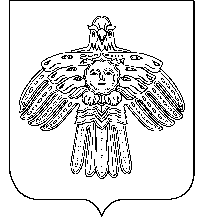 «Йöрмидз»сикт овмöдчöминлöнмуниципальнöй юкöнсаадминистрация  РАСПОРЯЖЕНИЕТШӦКТӦМ  РАСПОРЯЖЕНИЕТШӦКТӦМот  30 сентября  2021 годаРеспублика Коми, с. Ёрмица№ 11